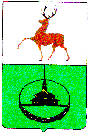 Финансовое управление администрации городского округа город Кулебаки Нижегородской области 	П Р И К А З17 апреля 2018 года 									№ 22 Об  отмене Приказа финансового управления от 18 июня 2015 года № 31  "Об утверждении порядка составления и ведения платежного календаря по средствам муниципальных и автономных учреждений Кулебакского района в текущем финансовом году"  Руководствуясь Положением о финансовом управлении администрации городского округа город Кулебаки Нижегородской области, утвержденным Решением Совета депутатов городского округа город Кулебаки от 25.04.2017 г. № 38,  п р и к а з ы в а ю:1. Отменить Приказ финансового управления  от 18 июня 2015 года № 31  "Об утверждении порядка составления и ведения платежного календаря по средствам муниципальных и автономных учреждений Кулебакского района в текущем финансовом году".2. Ведущему специалисту отдела анализа и планирования доходов (Морозовой М.В.) обеспечить размещение данного приказа на официальном интернет – сайте  кулебаки.округ.рф.3. Приказ вступает в силу со дня его подписания.4. Контроль исполнения данного приказа оставляю за собой.Начальник финансового управленияЮ.А.Щукина